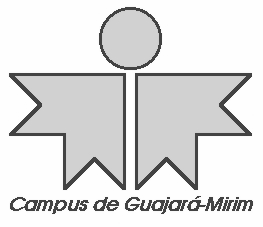 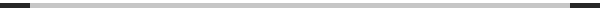 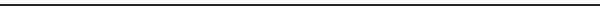 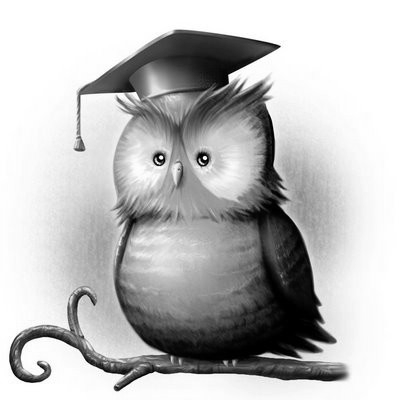 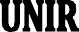 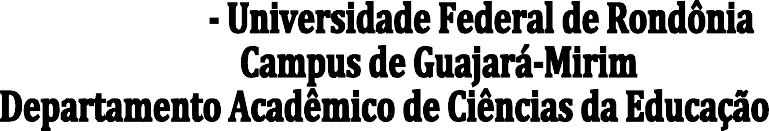 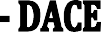 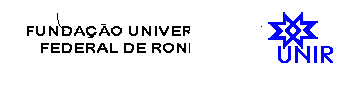 EMENTA DE DISCIPLINASDISCIPLINA: Metodologia das Necessidades Educacionais Especiais	- Créditos: 4	CH: 80DISCIPLINA: Metodologia das Necessidades Educacionais Especiais	- Créditos: 4	CH: 80Ementa: Necessidades educacionais específicas. O enfoque da educação inclusiva: diversidade (deficiência, sexualidade, gênero, raça e etnia). O trabalho pedagógico e a diversidade. Currículo e adaptações curriculares. Modalidades de Atendimento na Educação Especial. Tecnologias assistivas e de comunicação alternativa. Metodologia de estudo de caso e inclusão escolar.Ementa: Necessidades educacionais específicas. O enfoque da educação inclusiva: diversidade (deficiência, sexualidade, gênero, raça e etnia). O trabalho pedagógico e a diversidade. Currículo e adaptações curriculares. Modalidades de Atendimento na Educação Especial. Tecnologias assistivas e de comunicação alternativa. Metodologia de estudo de caso e inclusão escolar.Bibliografia básica: CARVALHO,  R.  E.  Escola Inclusiva: a  reorganização  do  trabalho  pedagógico. Porto alegre: Mediação, 2014.MARTÍNEZ, A. M.; TACCA, M. C.V.R. Possibilidades de aprendizagem: ações pedagógicas para alunos com dificuldades e deficiência. Campinas, SP: Editora Alínea, 2011.SILVA,  L.  G.  S.  Educação Inclusiva:  prática pedagógica para  uma  escola  sem exclusões. São Paulo: Paulinas, 2014.Bibliografia complementar:CARVALHO,	R.	E.	Removendo  barreiras  para  a  aprendizagem:  educação inclusiva.- Porto alegre: Mediação, 2000.FARRELL,  M.  Dislexia e outras dificuldades de aprendizagem específicas: guia do professor.-  Porto Alegre: Artmed, 2008.FONSECA, Vitor da. Introdução às dificuldades de aprendizagem. 2. ed. Porto Alegre: Artmed. 1995.PAIN, Sara. Diagnóstico e tratamento dos problemas de aprendizagem. Porto Alegre: Artmed. 2008.RIBEIRO, M. J. L.(org.). Educação Especial e inclusiva: teoria e prática sobre o atendimento à pessoa com necessidades educacionais especiais. Maringá: Eduem, 2012.Bibliografia básica: CARVALHO,  R.  E.  Escola Inclusiva: a  reorganização  do  trabalho  pedagógico. Porto alegre: Mediação, 2014.MARTÍNEZ, A. M.; TACCA, M. C.V.R. Possibilidades de aprendizagem: ações pedagógicas para alunos com dificuldades e deficiência. Campinas, SP: Editora Alínea, 2011.SILVA,  L.  G.  S.  Educação Inclusiva:  prática pedagógica para  uma  escola  sem exclusões. São Paulo: Paulinas, 2014.Bibliografia complementar:CARVALHO,	R.	E.	Removendo  barreiras  para  a  aprendizagem:  educação inclusiva.- Porto alegre: Mediação, 2000.FARRELL,  M.  Dislexia e outras dificuldades de aprendizagem específicas: guia do professor.-  Porto Alegre: Artmed, 2008.FONSECA, Vitor da. Introdução às dificuldades de aprendizagem. 2. ed. Porto Alegre: Artmed. 1995.PAIN, Sara. Diagnóstico e tratamento dos problemas de aprendizagem. Porto Alegre: Artmed. 2008.RIBEIRO, M. J. L.(org.). Educação Especial e inclusiva: teoria e prática sobre o atendimento à pessoa com necessidades educacionais especiais. Maringá: Eduem, 2012.